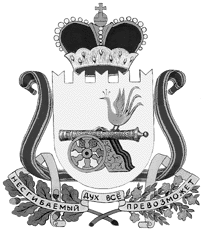 администрация муниципального образования«Вяземский район» смоленской областиПОСТАНОВЛЕНИЕот 16.03.2015 № 375Администрация муниципального образования «Вяземский район» Смоленской области постановляет:	1. Внести в муниципальную  программу «Охрана окружающей среды и экологическое  информирование населения  на территории муниципального образования «Вяземский  район» Смоленской области» на 2015-2017 годы, утвержденную постановлением Администрации муниципального образования «Вяземский район» Смоленской области от 19.11.2014 № 1681(в редакции постановления Администрации муниципального образования «Вяземский район» Смоленской области от 26.12.2014 № 1979), следующие изменения:1.1. В паспорте программы позицию 6 «Объемы ассигнований муниципальной программы (по годам реализации и в разрезе источников финансирования)» изложить в следующей редакции:1.2. В разделе 3 «Обоснование ресурсного обеспечения муниципальной программы», абзац 1 изложить в следующей редакции:«Финансовое обеспечение реализации муниципальной программы осуществляется за счет бюджетных ассигнований местного бюджета, предусмотренных на очередной финансовый год и плановый период. Общая потребность в финансовых средствах в 2015 и на плановый период 2016-2017  год для реализации Программы составляет 980 500 рублей 00 копеек,в том числе по годам:2015 год – 379 300 рублей 00 копеек;2016 год – 293 300 рублей 00 копеек;2017 год  307 900 рублей 00 копеек. 	1.3. В разделе 4 «План реализации муниципальной программы «Охрана окружающей среды и экологическое информирование населения на территории муниципального образования «Вяземский  район» Смоленской области»                      на 2015-2017 годы», таблицу 2 изложить в новой редакции (прилагается).2. Опубликовать настоящее постановление в газете «Вяземский вестник» и разместить на официальном сайте Администрации муниципального образования «Вяземский район» Смоленской области.3. Контроль за исполнением данного постановления возложить на первого заместителя Главы Администрации муниципального образования «Вяземский район» Смоленской области С.А. Гуляева.Глава Администрациимуниципального образования«Вяземский район» Смоленской области                                             И.В. ДемидоваIV. План реализации муниципальной программы «Охрана окружающей среды и  экологическое информирование населения на территории муниципального образования «Вяземский  район» Смоленской области» на 2015-2017 годы                                                                                                                 Таблица 2О внесении изменений                                  в муниципальную программу «Охрана окружающей среды и экологическое информирование населения на территории муниципального образования «Вяземский район» Смоленской области» на 2015-2017 годыОбъемы ассигнований муниципальной программы                       (по годам реализации и в разрезе источников финансирования)Общий объем финансирования 980 500 рублей 00 копеек. Финансовое обеспечение реализации муниципальной программы осуществляется за счет бюджетных ассигнований местного бюджета, предусмотренных на очередной финансовый год и плановый период в размере 980 500 рублей 00 копеек,в том числе по годам:2015 год – 379 300 рублей 00 копеек;2016 год – 293 300 рублей 00 копеек;2017 год – 307 900 рублей 00 копеек.№ п/пНаименование мероприятияИсполнитель мероприятияИсточники финансированияОбъем средств на реализацию муниципальной программы на отчетный год и плановый период, (руб.)Объем средств на реализацию муниципальной программы на отчетный год и плановый период, (руб.)Объем средств на реализацию муниципальной программы на отчетный год и плановый период, (руб.)Объем средств на реализацию муниципальной программы на отчетный год и плановый период, (руб.)Планируемое значение показателя на реализацию муниципальной программы на отчетный год и плановый период  Планируемое значение показателя на реализацию муниципальной программы на отчетный год и плановый период  Планируемое значение показателя на реализацию муниципальной программы на отчетный год и плановый период  № п/пНаименование мероприятияИсполнитель мероприятияИсточники финансированиявсего2015   201620172015   20162017 Цель муниципальной программы: улучшение экологической ситуации на территории Вяземского района Цель муниципальной программы: улучшение экологической ситуации на территории Вяземского района Цель муниципальной программы: улучшение экологической ситуации на территории Вяземского района Цель муниципальной программы: улучшение экологической ситуации на территории Вяземского района Цель муниципальной программы: улучшение экологической ситуации на территории Вяземского района Цель муниципальной программы: улучшение экологической ситуации на территории Вяземского района Цель муниципальной программы: улучшение экологической ситуации на территории Вяземского района Цель муниципальной программы: улучшение экологической ситуации на территории Вяземского района Цель муниципальной программы: улучшение экологической ситуации на территории Вяземского района Цель муниципальной программы: улучшение экологической ситуации на территории Вяземского района Цель муниципальной программы: улучшение экологической ситуации на территории Вяземского районаПовышение уровня затрат на охрану окружающей среды, (%) хххххх5,05,05,0Снижение площадей земель под несанкционированными свалками, (га) хххххх23,022,021,01.Организация мероприятий межпоселенческого характера  по уборке несанкционированных свалок Администрация  муниципального образования «Вяземский район» Смоленской области совместно с администрациями городского и сельских поселений,   специализированные организации по результатам конкурса    Бюджет МО «Вяземский район» Смоленской областиБюджеты  поселений Вяземского района Смоленской области 176 600,0031 300,0060 300,0085 000,00ххх2.Проведение субботников с привлечением организаций городского поселения, жителей, студентов и других молодежных объединений Количество проведенных субботниковхххххх2223Приобретение бункеров ёмкостью 8 куб.м., (руб.)Администрация  муниципального образования «Вяземский район» Смоленской областиБюджет муниципального образования «Вяземский район» Смоленской области334 000,00 178 000,00 78 000,00 78 000,00 хххКоличество приобретенных бункеров, (ед.)хххххх7334.Вывоз бункеров с ТБО, установленных в местах скопления мусора, (руб.)Администрация  муниципального образования «Вяземский район» Смоленской областиБюджет муниципального образования «Вяземский район» Смоленской области469 900,00170 000,00155 000,00144 900,00хххКоличество рейсов по вывозу бункеров с ТБОхххххх2424245.Информирование населения о законодательстве в области охраны окружающей среды и законодательстве в области экологической безопасности, об экологической ситуации на территории Вяземского района и реализации мероприятий Программы посредством публикаций в СМИАдминистрация  муниципального образования «Вяземский район» Смоленской области Бюджет муниципального образования «Вяземский район» Смоленской области0,000, 000,000,00ххх Количество публикаций в СМИхххххх111